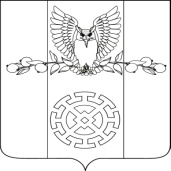 СОВЕТА КУЙБЫШЕВСКОГО СЕЛЬСКОГО ПОСЕЛЕНИЯ СТАРОМИНСКОГО РАЙОНА от 21.12.2023                                                                                                №53/4	х. Восточный СосыкО бюджете Куйбышевского сельского поселения Староминского района на 2024 годНа основании Бюджетного кодекса Российской Федерации, Закона Краснодарского края от 4 февраля 2002 года № 437-КЗ «О бюджетном  процессе в Краснодарском крае», решения Совета Куйбышевского сельского поселения от 24.12.2020 года № 16/5 «Об утверждении Положения о бюджетном процессе в Куйбышевском сельском поселении Староминского района», руководствуясь статьей 26 Устава Куйбышевского сельского поселения Староминского района Совет Куйбышевского сельского поселения Староминского района РЕШИЛ:            1. Утвердить основные характеристики бюджета Куйбышевского сельского поселения Староминского района на 2024 год:1)  Общий объем доходов в сумме 38466,9 тыс. рублей;2)  Общий объем расходов в сумме 38466,9 тыс. рублей;            3) верхний предел муниципального внутреннего долга Куйбышевского сельского поселения Староминского района на 1 января 2025 года в сумме 0,0 тыс. рублей, в том числе верхний предел долга по муниципальным гарантиям Куйбышевского сельского поселения Староминского района в сумме 0,0 тыс. рублей;               4) дефицит бюджета Куйбышевского сельского поселения Староминского района в сумме 0,0 тыс. рублей;               5) в составе доходов бюджета Куйбышевского сельского поселения Староминского района безвозмездные поступления из краевого бюджета в сумме 26317,0 тыс. рублей, в том числе:             5.1) Дотации на выравнивание бюджетной обеспеченности 3508,7 тыс. рублей.            5.2) Субсидии бюджетам на реализацию программ формирования современной городской среды 22662,7 тыс. рублей               5.3) Субвенции бюджетам поселений на исполнение государственных полномочий по образованию и организации деятельности административных комиссий в сумме 3,8 тыс. рублей.                5.4) Субвенции бюджетам поселений на осуществление первичного воинского учета на территориях, где отсутствуют военные комиссариаты в сумме 141,8 тыс. рублей.                6) В составе доходов Куйбышевского сельского поселения Староминского района безвозмездные поступления из бюджета муниципального образования Староминский район в сумме 4999,3 тыс. рублей, в том числе:              6.1) Дотации бюджетам поселений на выравнивание  бюджетной обеспеченности в сумме 4999,3 тыс. рублей. 2. Утвердить объём поступлений доходов в бюджет Куйбышевского сельского поселения Староминского района по кодам видов (подвидов) доходов, относящихся к доходам бюджетов на 2024 год в суммах, согласно приложению 1 к настоящему решению. 3. Утвердить в составе доходов бюджета Куйбышевского сельского поселения Староминского района объём межбюджетных трансфертов, получаемых из бюджета муниципального образования Староминский район в 2024 году в суммах, согласно приложению 2 к настоящему решению4. Утвердить в составе доходов бюджета Куйбышевского сельского поселения Староминского района объём межбюджетных трансфертов, получаемых из краевого бюджета в 2024 году в суммах, согласно приложению 3 к настоящему решению.5. Утвердить распределение бюджетных ассигнований по разделам и подразделам классификации расходов бюджетов на 2024 год согласно приложению 4 к настоящему решению. 6. Утвердить распределение бюджетных ассигнований по целевым статьям (муниципальным программам Куйбышевского сельского поселения Староминского района и непрограммным направлениям деятельности), группам видов расходов классификации расходов бюджетов на 2024 год согласно приложению 5 к настоящему решению. 7. Утвердить ведомственную структуру расходов бюджета Куйбышевского сельского поселения Староминского района на 2024 год согласно приложению 6 к настоящему решению. 8. Утвердить в составе ведомственной структуры расходов бюджета Куйбышевского сельского поселения Староминского района на 2024 год:    1) перечень главных распорядителей средств бюджета Куйбышевского сельского поселения Староминского района, перечень разделов, подразделов, целевых статей (муниципальных программ Куйбышевского сельского поселения Староминского района и непрограммных направлениям деятельности), групп видов расходов Куйбышевского сельского поселения Староминского района;      2) общий объем бюджетных ассигнований, направляемых на исполнение публичных нормативных обязательств, в сумме 106,8 тыс. рублей;      3) резервный фонд администрации Куйбышевского сельского поселения Староминского района в сумме 10,0 тыс. рублей. 9. Утвердить Источники внутреннего финансирования дефицита бюджета Куйбышевского сельского поселения Староминского района, перечень статей и видов источников финансирования дефицитов бюджета на 2024 год согласно приложению 7 к настоящему решению. 10. Утвердить объем иных межбюджетных трансфертов, выделяемых из  бюджета Куйбышевского сельского поселения Староминского района,  на финансирование расходов, связанных с передачей полномочий муниципальному образованию Староминский район, на  2024 год в сумме 592,0 тыс. рублей согласно приложению 8 к настоящему решению. 11. Утвердить объём бюджетных ассигнований муниципального дорожного фонда Куйбышевского сельского поселения Староминского района на 2024 год в сумме 1883,0 тыс. рублей. 12. Предоставить право главным администраторам доходов бюджета Куйбышевского сельского поселения Староминского района в случаях, установленных бюджетным законодательством Российской Федерации и Краснодарского края, в установленном порядке:            12.1 Направлять средства, полученные от возврата остатков субсидий, субвенций и иных межбюджетных трансфертов, имеющих целевое назначение, прошлых лет, финансовое обеспечение которых осуществлялось за счет средств краевого бюджета, в бюджет поселения без внесения изменений в настоящее решение.          12.2 Осуществлять возврат не использованных по состоянию на 1 января 2025 года остатков субсидий, субвенций и иных межбюджетных трансфертов, имеющих целевое назначение, прошлых лет, в краевой бюджет без внесения изменений в настоящее Решение. 13. Не использованные по состоянию на 1 января 2025 года остатки межбюджетных трансфертов, представленных из бюджета Куйбышевского сельского поселения Староминского района в форме иных межбюджетных трансфертов, имеющих целевое назначение, подлежат возврату в бюджет Куйбышевского сельского поселения Староминского района в сроки и порядке, установленные администрацией Куйбышевского сельского поселения Староминского района. 14. В соответствии с решением главного администратора доходов бюджетных средств остатки межбюджетных трансфертов, полученных в форме иных межбюджетных трансфертов, имеющих целевое назначение, не использованные по состоянию на 1 января 2025 года, могут быть направлены в доход бюджета, которому они были ранее предоставлены, на те же цели в объёме, не превышающем остатка указанных межбюджетных трансфертов, при наличии потребности в указанных межбюджетных трансфертах в порядке, установленном администрацией Куйбышевского сельского поселения Староминского района. 15. Остатки средств бюджета Куйбышевского сельского поселения Староминского района на начало текущего финансового года направляются на оплату заключенных от имени Куйбышевского сельского поселения Староминского района муниципальных контрактов на поставку товаров, выполнение работ, оказание услуг, подлежащих в соответствии с условиями этих муниципальных контрактов оплате в отчётном финансовом году, в объёме, не превышающем суммы остатка неиспользованных бюджетных ассигнований на указанные цели, в случае осуществления заказчиком приемки поставленного товара, выполненной работы (ее результатов), оказанной услуги, а также отдельных этапов поставки товара, выполнения работы, оказания услуги указанных муниципальных контрактов в установленном законодательстве порядке в отчетном финансовом году. 16. Увеличить размеры денежного вознаграждения лиц, замещающих муниципальные должности администрации Куйбышевского сельского поселения Староминского района, а также размеры месячных окладов муниципальных служащих администрации Куйбышевского сельского поселения Староминского района в соответствии с замещаемыми ими должностями муниципальной службы Куйбышевского сельского поселения Староминского района и размеры месячных окладов муниципальных служащих администрации Куйбышевского сельского поселения Староминского района в соответствии с присвоенными им классными чинами муниципальной службы Куйбышевского сельского поселения Староминского района с 1 октября 2024 года на 4,0 процента.Установить, что администрация Куйбышевского сельского поселения Староминского района не вправе принимать решения, приводящие к увеличению в 2024 году штатной численности муниципальных служащих.17. Предусмотреть бюджетные ассигнования на повышение в пределах компетенции администрации Куйбышевского сельского поселения, установленной законодательством Российской Федерации, средней заработной платы работников муниципальных учреждений культуры администрации Куйбышевского сельского поселения работников учреждений культуры – до 100 процентов от средней заработной платы наемных работников в организациях, у индивидуальных предпринимателей и физических лиц в Краснодарском крае. 18. Утвердить программу муниципальных внутренних заимствований Куйбышевского сельского поселения Староминского района на 2024 год согласно приложению 9 к настоящему решению. 19. Установить объём расходов на обслуживание муниципального долга Куйбышевского сельского поселения Староминского района на 2024 год в сумме 0,0 тыс. рублей. 20. Утвердить программу муниципальных гарантий Куйбышевского сельского поселения Староминского района в валюте Российской Федерации на 2024 год согласно приложению 10 к настоящему решению. 21. Утвердить программу муниципальных гарантий Куйбышевского сельского поселения Староминского района в иностранной валюте на 2024 год согласно приложению 11 к настоящему решению. 22. Установить, что в 2024 году получатели средств бюджета Куйбышевского сельского поселения Староминского района вправе предусматривать в заключаемых ими муниципальных контрактах (договорах) на поставку товаров, выполнение работ, оказание услуг (далее – договор) авансовые платежи в размере, установленном настоящей статьей, если иное не установлено федеральными законами, указами Президента Российской Федерации, настоящим Решением или иными нормативными правовыми актами Российской Федерации, нормативными правовыми актами Краснодарского края и Куйбышевского сельского поселения Староминского района, в пределах лимитов бюджетных обязательств на соответствующий финансовый год, доведенных до них в установленном порядке на соответствующие цели:     1) в размере до 100 процентов от суммы контракта (договора):     а) об оказании услуг связи, приобретении марок, конвертов, услуг банка, связанных предоставлением иных социальных выплат;    б) об организации профессионального образования и дополнительного профессионального образования лиц, замещающих муниципальные должности, муниципальных служащих и работников муниципальных казенных учреждений и иных мероприятий по профессиональному развитию;   в) об оказании услуг по подписке на печатные издания и об их приобретении;   г) об обучении на курсах повышения квалификации и участия в семинарах, научных, методических, научно-практических и иных конференциях;  д) об оказании услуг по приобретению, обслуживанию и администрированию программных комплексов, предназначенных для обеспечения межведомственного электронного взаимодействия между структурами государственной (муниципальной) власти;   е) об оказании услуг по обеспечению юридически значимого документооборота с сопровождением сертификата ЭЦП, приобретению на съёмных носителях дистрибутивов программных продуктов/комплексов, приобретению простой (неисключительной) лицензии права использования программных продуктов, предоставление услуг хостинга и регистрации домена, пусконаладочные работы;   ж) о проведении государственной экспертизы проектной документации и результатов инженерных изысканий, о проведении проверки достоверности определения сметной стоимости строительства, реконструкции, капитального ремонта объектов капитального строительства;    з) о приобретении авиа и железнодорожных билетов, билетов для проезда городским и пригородным транспортом, об осуществлении грузовых перевозок авиационным и железнодорожным транспортом;   и) о приобретении путевок на санаторно-курортное лечение;   к) по договорам обязательного страхования гражданской ответственности владельцев транспортных средств, страхование членов добровольной пожарной охраны, страхование гражданской ответственности владельца опасных объектов и других видов обязательного страхования;    л) на проведение конгрессов, форумов, фестивалей, конкурсов, а также оказание услуг, выполнение работ, приобретение товаров и материалов для предоставления экспозиций Куйбышевского сельского поселения Староминского района на международных, всероссийских, региональных, национальных и иных выставочно-ярморочных мероприятий, форумах;    м) на выполнение услуг по осуществлению мероприятий, проводимых в соответствии с календарем праздничных дней, памятных дат и знаменательных событий Российской Федерации, Краснодарского края, Староминского района, Куйбышевского сельского поселения Староминского района, в рамках муниципальных программ в части проведения массовых мероприятий, реализация которых приурочена к важным историческим датам в истории России, Кубани и Староминского района;    н) по муниципальным контрактам на приобретение объектов недвижимости.  2) в размере до 30 процентов от суммы договора — по остальным договорам.        23. Муниципальные правовые акты Куйбышевского сельского поселения подлежат приведению в соответствие с настоящим Решением в двухмесячный срок со дня вступления в силу настоящего решения, за исключением случаев, установленных бюджетным законодательством Российской Федерации. 24. Контроль за исполнением настоящего решения возложить на комиссию Совета Куйбышевского сельского поселения Староминского района по финансово-бюджетной и экономической политике (И.К.Посевин).25. Нормативно правовые акты Куйбышевского сельского поселения подлежат приведению в соответствие с настоящим  решением в двухмесячный срок со дня вступления в силу настоящего решения.         26. Настоящее решение вступает в силу с 1 января 2025 года и подлежит официальному опубликованию на официальном сайте администрации Куйбышевского сельского поселения Староминского района в сети интернет https://kuibishevsp.ru/.  Председатель Совета Куйбышевского сельского поселения Староминского района                                        С.В.Демчук                                                                           Приложение №1к решению Совета Куйбышевского сельского поселения Староминского района «О бюджете Куйбышевского сельского поселения Староминского района на 2024 годОбъем поступлений доходов в бюджет Куйбышевского сельского поселения Староминского  района по кодам видов (подвидов) доходов, относящихся к доходам бюджетов на 2024 год                                                                                                                          (тыс. рублей)*По видам и подвидам доходов, входящим в соответствующий группировочный код бюджетной классификации,  зачисляемым в бюджет Куйбышевского сельского поселения Староминского района в соответствии с законодательством Российской Федерации, Краснодарского края.Председатель Совета Куйбышевского сельского поселения Староминского района                                        С.В.Демчук                                                                           Приложение №2к решению Совета Куйбышевского сельского поселения Староминского района «О бюджете Куйбышевского сельского поселения Староминского района на 2024 год»Объём межбюджетных трансфертов, получаемых из бюджета муниципального образования Староминский район в 2024 году(тыс. рублей)Председатель Совета Куйбышевского сельского поселения Староминского района                                        С.В.Демчук                                                                           Приложение 3к решению Совета Куйбышевского сельского поселения Староминского района «О бюджете Куйбышевского сельского поселения Староминского района на 2024 год»Объем межбюджетных трансфертов, получаемых  из краевого бюджета в 2024 году                                                                                                                                     (тыс. рублей)Председатель Совета Куйбышевского сельского поселения Староминского района                                        С.В. Демчук                                                                           Приложение 4к решению Совета Куйбышевского сельского поселения Староминского района  « О  бюджете Куйбышевского сельского поселения Староминского района на 2024 год»Распределение бюджетных ассигнований по разделам и подразделам  классификации расходов бюджетов на 2024 год                                                                                                                                                                  (тыс.руб.)Председатель Совета Куйбышевского сельского поселения Староминского района                                        С.В.ДемчукПриложение 5к решению Совета Куйбышевского сельского поселения Староминского района «О бюджете Куйбышевского сельского поселения Староминского района на 2024 год»Распределение бюджетных ассигнований по целевым статьям (муниципальным программам Куйбышевского сельского поселения Староминского района и непрограммных направлениям деятельности), группам видов расходов классификации расходов бюджета  на 2024 год (тыс. рублей)Председатель Совета Куйбышевского сельского поселения Староминского района                                        С.В.ДемчукПриложение 6к решению Совета Куйбышевского сельского поселения Староминского района «О бюджете Куйбышевского сельского поселения Староминского района на 2024 год»Ведомственная структура расходов бюджета Куйбышевского сельского поселения Староминского района на 2024 год          (тыс. рублей)Председатель Совета Куйбышевского сельского поселения Староминского района                                        С.В.Демчук                                                                                                     Приложение №7к решению Совета Куйбышевского сельского поселения Староминского района «О бюджете Куйбышевского сельского поселения Староминского района на 2024  год»Источники внутреннего финансирования дефицитабюджета Куйбышевского сельского поселения Староминского района, перечень статей и видов источников финансирования дефицитов бюджетов на 2024 год(тыс. рублей)Председатель Совета Куйбышевского сельского поселения Староминского района                                        С.В.Демчук                                                                           Приложение 8к решению Совета Куйбышевского сельского поселения Староминского района «О бюджете Куйбышевского сельского поселения Староминского района на 2024 год»Объем и распределение иных межбюджетных трансфертов, выделяемых из  бюджета Куйбышевского сельского поселения Староминского района,  на финансирование расходов, связанных с передачей полномочий муниципальному образованию Староминский район, на 2024 год                                                                                                                 (тыс. рублей)Председатель Совета Куйбышевского сельского поселения Староминского района                                        С.В.ДемчукПриложение №9к решению Совета Куйбышевского сельского поселения Староминского района «О бюджете Куйбышевского сельского поселения Староминского района на 2024 год»Проект программы муниципальных внутренних заимствований Куйбышевского сельского поселения Староминского района на 2024 год(тыс. рублей)Председатель Совета Куйбышевского сельского поселения Староминского района                                        С.В.Демчук                                 Приложение 10к решению Совета Куйбышевского сельского поселения Староминского района «О бюджете Куйбышевского сельского поселения Староминского района на 2024 год»Программа муниципальных гарантий Куйбышевского сельского поселения Староминского района в валюте Российской Федерациина 2024 годРаздел 1. Перечень подлежащих предоставлению муниципальных гарантий Куйбышевского сельского поселения  Староминского района  в 2024 годуРаздел 2. Общий объем бюджетных ассигнований, предусмотренных на исполнение муниципальных гарантий Куйбышевского сельского поселения  Староминского района по возможным гарантийным случаям, в 2024 годуПредседатель Совета Куйбышевского сельского поселения Староминского района                                        С.В.Демчук                                    \                                                                           Приложение 11к решению Совета Куйбышевского сельского поселения Староминского района «О бюджете Куйбышевского сельского поселения Староминского района на 2024 год»Программа муниципальных гарантий Куйбышевского сельского поселения Староминского района в иностранной валюте на 2024 годРаздел 1.Перечень подлежащих предоставлению муниципальных гарантий Куйбышевского сельского поселения  Староминского района  в 2024 годуРаздел 2. Общий объем бюджетных ассигнований, предусмотренных на исполнение муниципальных гарантий Куйбышевского сельского поселения  Староминского района по возможным гарантийным случаям, в 2024 годуПредседатель Совета Куйбышевского сельского поселения Староминского района                                        С.В.ДемчукКодНаименование доходаСуммаКодНаименование доходаСумма1231 00 00000 00 0000 000Налоговые и неналоговые доходы7150,61 01 02000 01 0000 110Налог на доходы физических лиц1893,61 03 02230 01 0000 1101 03 02240 01 0000 1101 03 02250 01 0000 1101 03 02260 01 0000 110Доходы от уплаты акцизов на автомобильный бензин, прямогонный бензин, дизельное топливо, моторные масла для дизельных и (или) карбюраторных (инжекторных) двигателей, подлежащие распределению между бюджетами  субъектов Российской Федерации  и местными бюджетами с учетом установленных дифференцированных нормативов отчислений в местные бюджеты*1883,01 05 03000 01 0000 110Единый сельскохозяйственный налог50,01 06 01030 10 0000 110Налог на имущество физических лиц, взимаемый по ставкам, применяемым к объектам налогообложения, расположенным в границах поселений410,01 06 06000 00 0000 110Земельный налог2914,02 00 00000 00 0000 000Безвозмездные поступления31316,32 02 00000 00 0000 000Безвозмездные поступления от других бюджетов бюджетной системы Российской Федерации*31316,32 02 10000 00 0000 150Дотации бюджетам субъектов Российской Федерации и муниципальных образований*8508,02 02 20000 00 0000 150 Субсидии бюджетам бюджетной системы Российской Федерации (межбюджетные субсидии)*22662,72 02 30000 00 0000 150Субвенции бюджетам бюджетной системы Российской Федерации*145,6Всего доходов38466,9КодНаименование доходаСумма1232 00 00000 00 0000 000Безвозмездные поступления4999,32 02 00000 00 0000 000Безвозмездные поступления от других бюджетов бюджетной системы Российской Федерации4999,32 02 10000 00 0000 150Дотации бюджетам бюджетной системы Российской Федерации*4999,32 02 16001 00 0000 150Дотации на выравнивание бюджетной обеспеченности из бюджетов муниципальных районов, городских округов с внутригородским делением4999,32 02 16001 10 0000 150Дотации бюджетам сельских поселений на выравнивание бюджетной обеспеченности из бюджетов муниципальных районов4999,3КодНаименование доходаСумма1232 00 00000 00 0000 000Безвозмездные поступления26317,02 02 00000 00 0000 000Безвозмездные поступления от других бюджетов бюджетной системы Российской Федерации26317,02 02 10000 00 0000 150Дотации бюджетам бюджетной системы Российской Федерации3508,72 02 15001 00 0000 150Дотации на выравнивание бюджетной обеспеченности3508,72 02 15001 10 0000 150Дотации бюджетам сельских поселений на выравнивание бюджетной обеспеченности из бюджета субъекта Российской Федерации3508,72 02 20000 00 0000 150Субсидии бюджетам бюджетной системы Российской Федерации (межбюджетные субсидии)22662,72 02 25555 00 0000 150Субсидии бюджетам на реализацию программ формирования современной городской среды22662,72 02 25555 10 0000 150Субсидии бюджетам сельских поселений на реализацию программ формирования современной городской среды22662,72 02 30000 00 0000 150Субвенции бюджетам бюджетной системы Российской Федерации145,62 02 30024 00 0000 150Субвенции бюджетам сельских поселений  на выполнение передаваемых полномочий субъектов Российской Федерации3,82 02 30024 10 0000 150Субвенции местным бюджетам на выполнение передаваемых полномочий субъектов Российской Федерации3,82 02 35118 00 0000 150Субвенции бюджетам на осуществление первичного воинского учета органами местного самоуправления поселений, муниципальных и городских округов141,82 02 35118 10 0000 150Субвенции бюджетам сельских поселений на осуществление первичного воинского учета органами местного самоуправления поселений, муниципальных и городских округов141,8№ п/пНаименованиеРЗПРСумма12345Всего расходов38466,91.Общегосударственные вопросы01005590,7Функционирование высшего должностного лица субъекта Российской Федерации и муниципального образования0102657,2Функционирование Правительства Российской Федерации, высших исполнительных органов государственной власти субъектов Российской Федерации, местных администраций01043664,2Обеспечение деятельности финансовых, налоговых и таможенных органов и органов финансового (финансово-бюджетного) надзора0106216,0Обеспечение проведения выборов и референдумов0107591,0Резервные фонды011110,0Другие общегосударственные вопросы0113452,32.Национальная оборона 0200141,8Мобилизационная и вневойсковая подготовка0203141,83.Национальная безопасность и правоохранительная деятельность030020,0Другие вопросы в области национальной безопасности и правоохранительной деятельности031420,04.Национальная экономика04001893,0Дорожное хозяйство (дорожный фонд)04091883,0Другие вопросы в области национальнойэкономики041210,05.Жилищно-коммунальное хозяйство050027191,4Коммунальное хозяйство0502426,0Благоустройство050326765,46.Образование070030,0Молодежная политика 070730,07.Культура, кинематография 08003373,2Культура08013373,28.Социальная политика 1000106,8Социальное обеспечение населения1003106,89.Физическая культура и спорт110030,0Физическая культура110130,08.Средства массовой информации120090,0Периодическая печать и издательства 120290,0№ п/пНаименованиеЦСРВРСумма12345Администрация Куйбышевского сельского поселения Староминского района38466,91.Муниципальная программа Куйбышевского сельского поселения   Староминскогорайона  «Территориальное общественное самоуправление в Куйбышевском сельском поселении Староминского района»01 0 00 0000068,4Отдельные мероприятия муниципальной программы «Территориальное общественное самоуправление в Куйбышевском сельском поселении Староминского района»01 1 00 0000068,4Содействие развитию территориальных органов местного самоуправления01 1 01 0000068,4Компенсационные выплаты руководителям и заместителям ТОС01 1 01 0001068,4Расходы на выплаты персоналу в целях обеспечениявыполнения функций государственными (муниципальными)органами, казенными учреждениями, органами управлениягосударственными внебюджетными фондами01 1 01 0001010068,42.Муниципальная программа «Управление муниципальным имуществом и земельными ресурсами в Куйбышевском сельском поселении Староминского района»02 0 00 0000050,0Отдельные мероприятия муниципальной программы «Управление муниципальным имуществом и земельными ресурсами в Куйбышевском сельском поселении Староминского района»02 1 00 0000050,0Управление и распоряжение муниципальным имуществом02 1 01 0000050,0Реализация мероприятий Куйбышевского сельского поселения02 1 01 0003050,0Закупка товаров, работ и услуг для обеспечения государственных (муниципальных) нужд02 1 01 0003020050,03.Муниципальная программа «Обеспечение безопасности населения Куйбышевского сельского поселения Староминского района»03 0 00 0000020,0Подпрограмма «Обеспечение первичных мер пожарной безопасности на территории Куйбышевского сельского поселения Староминского района»03 1 00 0000020,0Отдельные мероприятия по обеспечению первичных мер пожарной безопасности на территории Куйбышевского сельского поселения03 1 01 0000020,0Реализация мероприятий Куйбышевского сельского поселения03 1 01 0004020,0Закупка товаров, работ и услуг для обеспечения государственных (муниципальных) нужд03 1 01 0004020020,04.Муниципальная программа «Дорожное хозяйство и повышение безопасности дорожного движения на территории Куйбышевского сельского поселения Староминского района»04 0 00 000001883,0Отдельные мероприятия муниципальной программы Куйбышевского сельского поселения Староминского района «Дорожное хозяйство и повышение безопасности дорожного движения на территории Куйбышевского сельского поселения Староминского района»04 1 00 000001883,0Повышение транспортно –эксплуатационного состояния сети автомобильных дорог общего пользования местного значения и объектов транспортной инфраструктуры04 1 01 00000816,2Реализация мероприятий Куйбышевского сельского поселения Староминского района04 1 01 00070816,2Закупка товаров, работ и услуг для обеспечения государственных(муниципальных) нужд04 1 01 00070200816,2Повышение безопасности дорожного движения на территории Куйбышевского сельского поселения Староминского района04 1 02 000001066,8Реализация мероприятий Куйбышевского сельского поселения Староминского района 04 1 02 000801066,8Закупка товаров, работ и услуг для обеспечения государственных (муниципальных) нужд04 1 02 000802001066,85.Муниципальная программа «Развитие субъектов малого и среднего предпринимательства в Куйбышевском сельском поселении Староминского района»05 0 00 0000010,0Отдельные мероприятия муниципальной программы «Развитие субъектов малого и среднего предпринимательства в Куйбышевском сельском поселении Староминского района»05 1 00 0000010,0Содействие развития малого и среднего предпринимательства в Куйбышевском сельском поселении Староминского района05 1 01 0000010,0Реализация мероприятий Куйбышевского сельского поселения05 1 01 0009010,0Закупка товаров, работ и услуг для обеспечения государственных (муниципальных) нужд05 1 01 0009020010,06.Муниципальная программа «Формирование комфортной городской среды»06 0 00 0000026662,0Отдельные мероприятия муниципальной программы «Формирование комфортной городской среды»06 1 00 0000026662,0Реализация федерального проекта «Формирование комфортной городской среды»06 1 F2 0000026662,0Поддержка государственных программ субъектов Российской Федерации и муниципальных программ формирования современной городской среды06 1 F2 5555026662,0Закупка товаров, работ и услуг для обеспечения государственных (муниципальных) нужд06 1 F2 5555020026662,07Муниципальная программа «Формирование и содержание архива Куйбышевского сельского поселения»07 0 00 0000040,0Отдельные мероприятия муниципальной программы «Формирование и содержание архива Куйбышевского сельского поселения»07 0 01 0000040,0Укрепление материально-технической базы, а также мероприятия по формированию и содержанию архивных документов ведомственного архива  Куйбышевского сельского поселения Староминского района07 0 01 1007040,0Реализация мероприятий Куйбышевского сельского поселения Староминского района07 0 01 1007040,0Закупка товаров, работ и услуг для обеспечения государственных (муниципальных) нужд07 0 01 1007020040,08.Муниципальная программа «Молодежь Куйбышевского сельского поселения Староминского района08 0 00 0000030,0Отдельные мероприятия муниципальной программы «Молодежь Староминского сельского поселения Староминского района»08 1 00 0000030,0Формирование здорового образа жизни молодежи Куйбышевского сельского поселения Староминского района08 1 01 0000030,0Реализация мероприятий Куйбышевского сельского поселения08 1 01 0016030,0Закупка товаров, работ и услуг для обеспечения государственных08 1 01 0016020030,09.Муниципальная программа «Развитие физической культуры и спорта на территории Куйбышевского сельского поселения Староминского района»09 0 00 0000030,0Отдельные мероприятия муниципальной программы «Развитие физической культуры и спорта на территории Куйбышевского сельского поселения Староминского района»09 1 00 0000030,0Создание условий, обеспечивающих возможность гражданам систематически заниматься физической культурой и спортом09 1 01 0000030,0Реализация мероприятий Куйбышевского сельского поселения09 1 01 0017030,0Закупка товаров, работ и услуг для обеспечения государственных (муниципальных) нужд09 1 01 0017020030,010.Муниципальная программа «Информационное обеспечение и формирование позитивного общественного мнения населения Куйбышевского сельского поселения Староминского района»10 0 00 0000090,0Отдельные мероприятия муниципальной программы «Информационное обеспечение и формирование позитивного общественного мнения населения Куйбышевского сельского поселения Староминского района»10 1 00 0000090,0Организация информационного обеспечения населения 10 1 01 0000090,0Реализация мероприятий Куйбышевского сельского поселения10 1 01 0018090,0Закупка товаров, работ и услуг для обеспечения государственных (муниципальных) нужд10 1 01 0018020090,011.Муниципальная программа Куйбышевского сельского поселения Староминского района «Развитие культуры»11 0 00 000003373,2Подпрограмма «Организация досуга и обеспечение жителей услугами организаций культуры»11 1 00 000003089,411,1Обеспечение деятельности муниципального казенного учреждения культуры «Сельский дом культуры «Куйбышевский»11 1 01 000003089,4Расходы на обеспечение деятельности (оказание услуг) муниципальных учреждений11 1 01 005903089,4Расходы на выплаты персоналу в целях обеспечения выполнения функций государственными (муниципальными) органами, казенными учреждениями, органами управления государственными внебюджетными фондами11 1 01 005901002669,2Закупка товаров, работ и услуг для государственных (муниципальных) нужд11 1 01 00590200419,8Иные бюджетные ассигнования11 1 01 005908000,411,2Подпрограмма «Развитие библиотечного обслуживания населения»11 2 00  00000283,8Обеспечение деятельности муниципального казенного учреждения культуры «Куйбышевская поселенческая библиотека»11 2 01 00000283,8Расходы на обеспечение деятельности (оказание услуг) муниципальных учреждений11 2 01 00590283,8Расходы на выплаты персоналу в целях обеспечения выполнения функций государственными (муниципальными) органами, казенными учреждениями, органами управления государственными внебюджетными фондами11 2 01 00590100233,7Закупка товаров, работ и услуг для государственных (муниципальных) нужд11 2 01 0059020050,0Иные бюджетные ассигнования11 2 01 005908000,111.3Муниципальная программа «Благоустройство территории Куйбышевского сельского поселения Староминского района»12 0 00 00000103,4Отдельные мероприятия муниципальной программы «Благоустройство территории Куйбышевского сельского поселения Староминского района»12 1 00 00000103,4Благоустройство и озеленение территории Куйбышевского сельского поселения Староминского района12 1 02 00000103,4Реализация мероприятий Куйбышевского сельского поселения12 1 02 00120103,4Закупка товаров, работ и услуг для обеспечения государственных (муниципальных) нужд12 1 02 00120200103,412Муниципальная программа Куйбышевского сельского поселения   Староминского  района  «Обеспечение беспрепятственного доступа маломобильных граждан к объектам социальной, транспортной и инженерной инфраструктур, информации и связи в Куйбышевском сельском поселении Староминского района»13 0 00 000005,0Реализация мероприятий Куйбышевского сельского поселения Староминского района13 0 00 100705,0Закупка товаров, работ и услуг для обеспечения государственных (муниципальных) нужд13 0 00 100702005,013.Непрограммные расходы50 0 00 000006101,913.1Обеспечение деятельности главы Куйбышевского сельского поселения Староминского района50 1 00 00000657,2Расходы на обеспечение функций органов местного самоуправления50 1 00 00190657,2Расходы на выплаты персоналу в целях обеспечения выполнения функций государственными (муниципальными) органами, казенными учреждениями, органами управления государственными внебюджетными фондами50 1 00 00190100657,213.2Обеспечение деятельности администрации Куйбышевского сельского поселения Староминского района51 0 00 000004852,7Обеспечение функционирования администрации Куйбышевского сельского поселения Староминского района51 1 00 000003660,4Расходы на обеспечение функций органов местного самоуправления51 1 00 001903660,4Расходы на выплаты персоналу в целях обеспечения выполнения функций государственными (муниципальными) органами, казенными учреждениями, органами управления государственными внебюджетными фондами51 1 00 001901003247,3Закупка товаров, работ и услуг для обеспечения государственных (муниципальных) нужд51 1 00 00190200400,4Иные бюджетные ассигнования51 1 00 0019080012,7Осуществление отдельных полномочий 51 2 00 00000127,3Осуществление отдельных государственных полномочий по образованию и организации деятельности административных комиссий51 2 00 601903,8Закупка товаров, работ и услуг для обеспечения государственных (муниципальных) нужд51 2 00 601902003,8Обеспечение первичного воинского учета на территориях, где отсутствуют военные комиссариаты51 2 00 51180141,8Расходы на выплаты персоналу в целях обеспечения выполнения функций государственными (муниципальными) органами, казенными учреждениями, органами управления государственными внебюджетными фондами51 2 00 51180100141,8Финансовое обеспечение непредвиденных расходов51 3 00 0000010,0Резервный фонд администрации Куйбышевского сельского поселения Староминского района51 3 00 1010010,0Иные бюджетные ассигнования51 3 00 1010080010,0Обеспечение проведения выборов в Куйбышевском сельском поселении Староминского района51 4 00 00000591,0Реализация мероприятий, связанных с проведением выборов в Куйбышевском сельском поселении Староминского района51 4 00 10050591,0Иные бюджетные ассигнования51 4 00 10050800591,0Меры государственной поддержки лиц, замещавших муниципальные должности и должности муниципальной службы Куйбышевского сельского поселения Староминского района51 5 00 00000106,8Дополнительное материальное обеспечение лиц, замещавших муниципальные должности и должности муниципальной службы администрации Куйбышевского сельского поселения51 5 00 10300106,8Социальное обеспечение и иные выплаты населению51 5 00 10300300106,8Реализация функций Куйбышевского сельского поселения Староминского района, связанных с муниципальным управлением51 6 00 00000338,9Прочие обязательства Куйбышевского сельского поселения Староминского района51 6 00 10400338,9Закупка товаров, работ и услуг для обеспечения государственных (муниципальных) нужд51 6 00 10400200338,913.3Обеспечение деятельности контрольно - счетной палаты муниципального образования Староминский район52 0 00 0000086,0Контрольно - счетная палата муниципального образования Староминский район52 1 00 0000086,0Выполнение переданных полномочий поселений на осуществление внешнего муниципального финансового контроля52 1 00 2019086,0Межбюджетные трансферты 52 1 00 2019050086,013.4 Обеспечение деятельности финансового управления администрации муниципального образования Староминский район53 0 00 00000130,0Финансовое управление администрации муниципального образования Староминский район53 1 00 00000130,0Выполнение переданных полномочий Куйбышевского сельского поселения Староминского района администрации МО Староминский район, в лице финансового управления, по осуществлению внутреннего муниципального финансового контроля в сфере бюджетных правоотношений и в сфере закупок, проведения анализа осуществления главными администраторами бюджетных средств, не являющимися органами внешнего муниципального финансового контроля, внутреннего финансового контроля и внутреннего финансового аудита53 1 00 20200130,0Межбюджетные трансферты53 1 00 20200500130,013.5Передача полномочий относящихся к вопросам местного значения в области водоснабжения населения Куйбышевского сельского поселения Староминского района54 0 00 0000053,0Выполнение переданных полномочий поселений Староминского района в области водоснабжения населения, водоотведения54 0 00 2018053,0Межбюджетные трансферты54 0 00 2018050051,0Выполнение переданных полномочий поселений Староминского района по организации в границах поселения теплоснабжения населения54 0 00 20183Межбюджетные трансферты54 0 00 201835001,0Выполнение переданных полномочий поселений Староминского района по организации в границах поселения электроснабжения населения54 0 00 201881,0Межбюджетные трансферты54 0 00 201885001,013.6Поддержка коммунального хозяйства56 0 00 00000323,0Выполнение переданных полномочий поселений Староминского района по организации в границах поселения  газоснабжения населения56 0 00 20187323,0Межбюджетные трансферты56 0 00 20187500323,0№ п/пНаименованиеВедРЗПРЦСРВРСуммаАдминистрация Куйбышевского сельского поселения Староминского района38466,91.Общегосударственные расходы99201005590,7Функционирование высшего должностного лица Куйбышевского сельского поселения Староминского района9920102657,2Обеспечение деятельности главы Куйбышевского сельского поселения Староминского района992010250 1 00 00000657,2Расходы на обеспечение функций органов местного самоуправления992010250 1 00 00190657,2Расходы на выплаты персоналу в целях обеспечения выполнения функций государственными (муниципальными) органами, казенными учреждениями, органами управления государственными внебюджетными фондами992010250 1 00 00190100657,2Функционирование Правительства Российской Федерации, высших исполнительных органов государственной власти субъектов Российской Федерации, местных администраций99201043664,2Обеспечение деятельности органов местного самоуправления администрации Куйбышевского сельского поселения Староминского района992010451 0 00 000003664,2Обеспечение функционирования администрации Куйбышевского сельского поселения Староминского района992010451 1 00 000003660,4Расходы на обеспечение функций органов местного самоуправления992010451 1 00 001903660,4Расходы на выплаты персоналу в целях обеспечения выполнения функций государственными (муниципальными) органами, казенными учреждениями, органами управления государственными внебюджетными фондами992010451 1 00 001901003247,3Закупка товаров, работ и услуг для обеспечения государственных (муниципальных) нужд992010451 1 00 00190200400,4Иные бюджетные ассигнования992010451 1 00 0019080012,7Осуществление отдельных полномочий 992010451 2 00 000003,8Осуществление отдельных государственных полномочий по образованию и организации деятельности административных комиссий992010451 2 00 601903,8Закупка товаров, работ и услуг для обеспечения государственных (муниципальных) нужд992010451 2 00 601902003,8Обеспечение деятельности финансовых, налоговых и таможенных органов и органов финансового (финансово-бюджетного) надзора9920106216,0Обеспечение деятельности контрольно - счетной палаты муниципального образования Староминский район992010652 0 00 0000086,0Контрольно - счетная палата муниципального образования Староминский район992010652 1 00 0000086,0Выполнение переданных полномочий поселений на осуществление внешнего муниципального финансового контроля992010652 1 00 2019086,0Межбюджетные трансферты 992010652 1 00 2019050086,0Обеспечение деятельности финансового управления администрации муниципального образования Староминский район992010653 0 00 00000130,0Финансовое управление администрации муниципального образования Староминский район992010653 1 00 00000130,0Выполнение переданных полномочий Куйбышевского сельского поселения Староминского района администрации МО Староминский район, в лице финансового управления, по осуществлению внутреннего муниципального финансового контроля в сфере бюджетных правоотношений и в сфере закупок, проведения анализа осуществления главными администраторами бюджетных средств, не являющимися органами внешнего муниципального финансового контроля, внутреннего финансового контроля и внутреннего финансового аудита992010653 1 00 20200130,0Межбюджетные трансферты 992010653 1 00 20200500130,0Обеспечение проведения выборов и референдумов9920107591,0Обеспечение проведения выборов в Куйбышевском сельском поселении992010751 6 00 00000591,0Реализация мероприятий, связанных с проведением выборов в Куйбышевском сельском поселении992010751 6 00 10050591,0Иные бюджетные ассигнования992010751 6 00 10050800591,0Резервные фонды992011110,0Финансовое обеспечение непредвиденных расходов992011151 3 00 0000010,0Резервный фонд администрации Куйбышевского сельского поселения Староминского района992011151 3 00 1010010,0Иные бюджетные ассигнования992011151 3 00 1010080010,0Другие общегосударственные вопросы9920113452,3Муниципальная программа Куйбышевского сельского поселения   Староминского  района  «Территориальное общественное самоуправление в Куйбышевском сельском поселении Староминского района»992011301 0 00 0000068,4Отдельные мероприятия муниципальной программы «Территориальное общественное самоуправление в Куйбышевском сельском поселении Староминского района»992011301 1 00 0000068,4Содействие развитию территориальных органов местного самоуправления992011301 1 01 0000068,4Компенсационные выплаты руководителям и заместителям ТОС992011301 1 01 0001068,4Расходы на выплаты персоналу в целях обеспечениявыполнения функций государственными (муниципальными)органами, казенными учреждениями, органами управлениягосударственными внебюджетными фондами992011301 1 01 0001010068,4Муниципальная программа «Формирование и содержание архива Куйбышевского сельского поселения»992011307 0 00 0000040,0Укрепление материально-технической базы, а также мероприятия по формированию и содержанию архивных документов ведомственного архива  Куйбышевского сельского поселения Староминского района992011307 0 01 0000040,0Реализация мероприятий Куйбышевского сельского поселения Староминского района992011307 0 01 1007040,0Закупка товаров, работ и услуг для обеспечения государственных (муниципальных) нужд992011307 0 01 1007020040,0Муниципальная программа Куйбышевского сельского поселения   Староминского  района  «Обеспечение беспрепятственного доступа маломобильных граждан к объектам социальной, транспортной и инженерной инфраструктур, информации и связи в Куйбышевском сельском поселении Староминского района»992011313 0 00 000005,0Реализация мероприятий Куйбышевского сельского поселения Староминского района992011313 0 00 100705,0Закупка товаров, работ и услуг для обеспечения государственных (муниципальных) нужд992011313 0 00 100702005,0Реализация функций Куйбышевского сельского поселения Староминского района, связанных с муниципальным управлением992011351 6 00 00000338,9Прочие обязательства Куйбышевского сельского поселения Староминского района992011351 6 00 10400338,9Закупка товаров, работ и услуг для обеспечения государственных (муниципальных) нужд992011351 6 00 10400200338,92.Национальная оборона9920200141,8Мобилизационная и вневойсковая подготовка9920203141,8Осуществление отдельных полномочий992020351 2 00 00000141,8Обеспечение первичного воинского учета на территориях, где отсутствуют военные комиссариаты992020351 2 00 51180141,8Расходы на выплаты персоналу в целях обеспечения выполнения функций государственными (муниципальными) органами, казенными учреждениями, органами управления государственными внебюджетными фондами992020351 2 00 51180100141,83.Национальная безопасность и правоохранительная деятельность992030020,0Другие вопросы в области национальной безопасности и правоохранительной деятельности992031420,0Муниципальная программа «Обеспечение безопасности населения Куйбышевского сельского поселения Староминского района»992031403 0 00 0000020,0Подпрограмма «Обеспечение первичных мер пожарной безопасности на территории Куйбышевского сельского поселения Староминского района»992031403 1 00 0000020,0Отдельные мероприятия по обеспечению первичных мер пожарной безопасности на территории Куйбышевского сельского поселения992031403 1 01 0000020,0Реализация мероприятий Куйбышевского сельского поселения992031403 1 01 0004020,0Закупка товаров, работ и услуг для обеспечения государственных (муниципальных) нужд992031403 1 01 0004020020,04.Национальная экономика99204001893,0Дорожное хозяйство (дорожные фонды)99204091883,0Муниципальная программа «Дорожное хозяйство и повышение безопасности дорожного движения на территории Куйбышевского сельского поселения Староминского района»992040904 0 00 000001883,0Отдельные мероприятия муниципальной программы Куйбышевского сельского поселения Староминского района «Дорожное хозяйство и повышение безопасности дорожного движения на территории Куйбышевского сельского поселения Староминского района»992040904 1 00 000001883,0Повышение транспортно –эксплуатационного состояния сети автомобильных дорог общего пользования местного значения и объектов транспортной инфраструктуры992040904 1 01 00000816,2Капитальный ремонт, ремонт и содержание автомобильных дорог общего пользования местного значения 992040904 1 01 00070816,2Закупка товаров, работ и услуг для обеспечения государственных(муниципальных) нужд992040904 1 01 00070200816,2Повышение безопасности дорожного движения на территории Куйбышевского сельского поселения Староминского района992040904 1 02 000001066,8Содержание элементов обустройства автомобильных дорог местного значения992040904 1 02 000801066,8Закупка товаров, работ и услуг для обеспечения государственных (муниципальных) нужд992040904 1 02 000802001066,8Другие вопросы в области национальной экономики992041210,0Муниципальная программа «Развитие субъектов малого и среднего предпринимательства в Куйбышевском сельском поселении Староминского района»992041205 0 00 0000010,0Отдельные мероприятия муниципальной программы «Развитие субъектов малого и среднего предпринимательства в Куйбышевском сельском поселении Староминского района»992041205 1 00 0000010,0Содействие развития малого и среднего предпринимательства в Куйбышевском сельском поселении Староминского района992041205 1 01 0000010,0Реализация мероприятий Куйбышевского сельского поселения992041205 1 01 0009010,0Закупка товаров, работ и услуг для обеспечения государственных (муниципальных) нужд992041205 1 01 0009020010,05.Жилищно-коммунальное хозяйство992050027191,4Коммунальное хозяйство9920502426,0Мероприятия муниципальной программы «Управление муниципальным имуществом и земельными ресурсами в Куйбышевском сельском поселении Староминского района»992050202 0 00 0000050,0Управление и распоряжение муниципальным имуществом992050202 1 01 0000050,0Реализация мероприятий Куйбышевского сельского поселения992050202 1 01 0003050,0Закупка товаров, работ и услуг для обеспечения государственных (муниципальных) нужд992050202 1 01 0003020050,0Обеспечение функционирования администрации Куйбышевского сельского поселения Староминского района992050254 0 00 0000053,0Выполнение переданных полномочий поселений Староминского района в области водоснабжения населения, водоотведения992050254 0 00 2018051,0Межбюджетные трансферты992050254 0 00 2018050051,0Выполнение переданных полномочий поселений Староминского района по организации в границах поселения теплоснабжения населения992050254 0 00 201831,0Межбюджетные трансферты992050254 0 00 201835001,0Выполнение переданных полномочий поселений Староминского района по организации в границах поселения электроснабжения населения992050254 0 00 201881,0Межбюджетные трансферты992050254 0 00 201885001,0Выполнение переданных полномочий поселений Староминского района по организации в границах поселения газоснабжения населения992050256 0 00 20187323,0Межбюджетные трансферты992050256 0 00 20187500323,0Благоустройство992050326765,4Муниципальная программа «Формирование комфортной городской среды»992050306 0 00 0000026662,0Отдельные мероприятия муниципальной программы «Формирование комфортной городской среды»992050306 1 00 0000026662,0Реализация федерального проекта «Формирование комфортной городской среды»992050306 1 F2 0000026662,0Поддержка государственных программ субъектов Российской Федерации и муниципальных программ формирования современной городской среды992050306 1 F2 5555026662,0Закупка товаров, работ и услуг для обеспечения государственных (муниципальных) нужд992050306 1 F2 5555020026662,0Муниципальная программа «Благоустройство территории Куйбышевского сельского поселения Староминского района»992050312 0 00 00000103,4Отдельные мероприятия муниципальной программы «Благоустройство территории Куйбышевского сельского поселения Староминского района»992050312 1 00 00000103,4Благоустройство и озеленение территории Куйбышевского сельского поселения Староминского района992050312 1 02 00000103,4Реализация мероприятий Куйбышевского сельского поселения992050312 1 02 00120103,4Закупка товаров, работ и услуг для обеспечения государственных (муниципальных) нужд992050312 1 02 00120200103,46.Образование992070030,0Молодежная политикаи оздоровление детей992070730,0Муниципальная программа «Молодежь Куйбышевского сельского поселения Староминского района992070708 0 00 0000030,0Отдельные мероприятия муниципальной программы «Молодежь Староминского сельского поселения Староминского района»992070708 1 00 0000030,0Формирование здорового образа жизни молодежи Куйбышевского сельского поселения Староминского района992070708 1 01 0000030,0Реализация мероприятий Куйбышевского сельского поселения992070708 1 01 0016030,0Закупка товаров, работ и услуг для обеспечения государственных992070708 1 01 0016020030,07.Культура, кинематография99208003373,2Культура99208013373,2Муниципальная программа Куйбышевского сельского поселения Староминского района «Развитие культуры»992080111 0 00 000003373,2Подпрограмма «Организация досуга и обеспечение жителей услугами организаций культуры»992080111 1 00 000003089,4Обеспечение деятельности муниципального казенного учреждения культуры «Сельский дом культуры «Куйбышевский»992080111 1 01 000003089,4Расходы на обеспечение деятельности (оказание услуг) муниципальных учреждений992080111 1 01 005903089,4Расходы на выплаты персоналу в целях обеспечения выполнения функций государственными (муниципальными) органами, казенными учреждениями, органами управления государственными внебюджетными фондами992080111 1 01 005901002669,2Закупка товаров, работ и услуг для государственных (муниципальных) нужд992080111 1 01 00590200419,8Иные бюджетные ассигнования992080111 1 01 005908000,4Обеспечение деятельности муниципального казенного учреждения культуры «Куйбышевская поселенческая библиотека»992080111 2 01 00000283,8Расходы на обеспечение деятельности (оказание услуг) муниципальных учреждений992080111 2 01 00590283,8Расходы на выплаты персоналу в целях обеспечения выполнения функций государственными (муниципальными) органами, казенными учреждениями, органами управления государственными внебюджетными фондами992080111 2 01 00590100233,7Закупка товаров, работ и услуг для государственных (муниципальных) нужд992080111 2 01 0059020050,0Иные бюджетные ассигнования992080111 2 01 005908000,18.Социальная политика9921000106,8Социальное обеспечение населения9921003106,8Обеспечение деятельности администрации Куйбышевского сельского поселения Староминского района992100351 0 00 00000106,8Меры государственной поддержки лиц, замещавших муниципальные должности и должности муниципальной службы Куйбышевского сельского поселения Староминского района992100351 5 00 00000106,8Дополнительное материальное обеспечение лиц, замещавших муниципальные должности и должности муниципальной службы администрации Куйбышевского сельского поселения992100351 5 00 10300106,8Социальное обеспечение и иные выплаты населению992100351 5 00 10300300106,89.Физическая культура и спорт992110030,0Физическая культура992110130,0Муниципальная программа «Развитие физической культуры и спорта на территории Куйбышевского сельского поселения Староминского района»992110109 0 00 0000030,0Отдельные мероприятия муниципальной программы «Развитие физической культуры и спорта на территории Куйбышевского сельского поселения Староминского района»992110109 1 00 0000030,0Создание условий, обеспечивающих возможность гражданам систематически заниматься физической культурой и спортом992110109 1 01 0000030,0Реализация мероприятий Куйбышевского сельского поселения992110109 1 01 0017030,0Закупка товаров, работ и услуг для обеспечения государственных (муниципальных) нужд992110109 1 01 0017020030,010Средства массовой информации992120090,0Периодическая печать и издательства992120290,0Муниципальная программа «Информационное обеспечение и формирование позитивного общественного мнения населения Куйбышевского сельского поселения Староминского района»992120210 0 00 0000090,0Отдельные мероприятия муниципальной программы «Информационное обеспечение и формирование позитивного общественного мнения населения Куйбышевского сельского поселения Староминского района»992120210 1 00 0000090,0Организация информационного обеспечения населения 992120210 1 01 0000090,0Реализация мероприятий Куйбышевского сельского поселения992120210 1 01 0018090,0Закупка товаров, работ и услуг для обеспечения государственных (муниципальных) нужд992120210 1 01 0018020090,0КодНаименование групп, подгрупп,
статей, подстатей, элементов, программ (подпрограмм), кодов экономической классификации источников внутреннего     финансирования дефицита бюджетаСумма123000 01 00 00 00 00 0000 000Источники внутреннего финансирования дефицита бюджета, всегов том числе:            0,0000 01 03 00 00 00 0000 000Бюджетные кредиты от других бюджетов бюджетной системы Российской Федерации               0,0000 01 03 00 00 00 0000 700Получение бюджетных кредитов от других бюджетов бюджетной системы Российской Федерации в валюте Российской Федерации         0,0000 01 03 00 00 10 0000 710Получение кредитов от других бюджетов бюджетной системы Российской Федерации бюджетом поселения в валюте Российской Федерации0,0000 01 03 00 00 00 0000 800Погашение бюджетных кредитов, полученных от других бюджетов бюджетной системы Российской Федерации в валюте Российской Федерации0,0000 01 03 00 00 10 0000 810Погашение бюджетом  поселения кредитов от других бюджетов бюджетной системы Российской Федерации в валюте Российской Федерации0,0000 01 05 00 00 00 0000 000Изменение остатков средств на счетах по учету средств бюджета0,0000 01 05 00 00 00 0000 500Увеличение остатков средств бюджетов38466,9000 01 05 02 00 00 0000 500Увеличение прочих остатков средств  бюджетов38466,9000 01 05 02 01 00 0000 510Увеличение прочих остатков денежных средств  бюджетов 38466,9000 01 05 02 01 10 0000 510Увеличение прочих остатков денежных средств  бюджета поселения 38466,9000 01 05 00 00 00 0000 600Уменьшение остатков средств бюджетов38466,9000 01 05 02 00 00 0000 600Уменьшение прочих остатков средств бюджетов38466,9000 01 05 02 01 00 0000 610Уменьшение прочих остатков денежных средств бюджетов38466,9000 01 05 02 01 10 0000 610Уменьшение прочих остатков денежных средств бюджета поселения38466,9№№ п/пНаименование межбюджетных трансфертовСуммаВСЕГО:в том числе:592,01.Осуществление  внешнего муниципального финансового контроля контрольно-счетного органа Куйбышевского сельского поселения Староминского района 86,02.Осуществление внутреннего муниципального финансового контроля в сфере бюджетных правоотношений и в сфере закупок проведения анализа осуществления главными администраторами бюджетных средств, не являющимися органами внешнего муниципального финансового контроля, внутреннего финансового контроля и внутреннего финансового аудита130,03Выполнение переданных полномочий поселений Староминского района в области водоснабжения населения, водоотведения Куйбышевского сельского поселения Староминского района51,04Выполнение переданных полномочий поселений Староминского района по организации в границах поселения электроснабжения населения1,05Выполнение переданных полномочий поселений Староминского района по организации в границах поселения теплоснабжения населения1,06Выполнение переданных полномочий поселений Староминского района по организации в границах поселения  газоснабжения населения323,0№ п/пНаименованиеСумма1231.Муниципальные ценные бумаги Куйбышевского сельского поселения Староминского района, всего            ─в том числе:привлечение─погашение основной суммы долга─2.Бюджетные кредиты, привлеченные в  бюджет Куйбышевского сельского поселения Староминского района от других бюджетов бюджетной системы Российской Федерации, всего0в том числе:привлечение0погашение основной суммы долга   03.Кредиты, привлеченные в бюджет Куйбышевского сельского поселения  Староминского района от кредитных организаций─в том числе:привлечение─    погашение основной суммы долга ─№п/пНаправление (цель) гарантированияКатегории принципаловОбщий объем гарантий, тыс. рублейУсловия предоставления 	гарантий	Условия предоставления 	гарантий	Условия предоставления 	гарантий	Условия предоставления 	гарантий	№п/пНаправление (цель) гарантированияКатегории принципаловОбщий объем гарантий, тыс. рублейналичие права регрессного требованияанализ финансового состояния принципалапредоставление обеспечения исполнения обязательств принципалаперед гарантоминые условия12345678-------Бюджетные ассигнованияна исполнение муниципальных гарантийКуйбышевского сельского поселения  Староминского  района по возможным гарантийным случаямОбъем,тыс. рублейЗа счет источников финансирования дефицита бюджета Куйбышевского сельского поселения  Староминского района          __№п/пНаправление (цель) гарантированияКатегории принципаловОбщий объем гарантий, суммаУсловия предоставления 	гарантий	Условия предоставления 	гарантий	Условия предоставления 	гарантий	Условия предоставления 	гарантий	№п/пНаправление (цель) гарантированияКатегории принципаловОбщий объем гарантий, сумманаличие права регрессного требованияанализ финансового состояния принципалапредоставление обеспечения исполнения обязательств принципалаперед гарантоминые условия12345678-------Бюджетные ассигнованияна исполнение муниципальных гарантийКуйбышевского сельского поселения  Староминского  района по возможным гарантийным случаямОбъем,тыс. За счет источников финансирования дефицита бюджета Куйбышевского сельского поселения  Староминского района          __